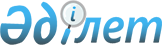 Об определении мест для размещения агитационных печатных материаловПостановление акимата Камыстинского района Костанайской области от 23 февраля 2015 года № 23. Зарегистрировано Департаментом юстиции Костанайской области 11 марта 2015 года № 5414.
      В соответствии с пунктом 6  статьи 28 Конституционного закона Республики Казахстан от 28 сентября 1995 года "О выборах в Республике Казахстан" акимат Камыстинского района ПОСТАНОВЛЯЕТ:
      1. Определить совместно с Камыстинской районной избирательной комиссией (по согласованию) места для размещения агитационных печатных материалов согласно  приложению.
      2. Настоящее постановление вводится в действие по истечении десяти календарных дней после дня его первого официального опубликования и распространяется на отношения, возникшие с 1 марта 2015 года. Места для размещения агитационных печатных материалов
      Сноска. Приложение – в редакции постановления акимата Камыстинского района Костанайской области от 13.12.2021 № 181 (вводится в действие по истечении десяти календарных дней после дня его первого официального опубликования).
					© 2012. РГП на ПХВ «Институт законодательства и правовой информации Республики Казахстан» Министерства юстиции Республики Казахстан
				
      Исполняющийобязанности акима района

Е. Карбозов
Приложение
к постановлению акимата
от 23 февраля 2015 года № 23
№ п/н
Наименование населенного пункта
Места для размещения агитационных печатных материалов
1
село Адаевка
Улица Школьная (слева от здания коммунального государственного учреждения "Адаевская общеобразовательная школа отдела образования Камыстинского района" Управления образования акимата Костанайской области)
2
село Алтынсарино
Улица Школьная (слева от здания сельского дома культуры), улица Октябрьская (перед зданием "Алтынсаринская врачебная амбулатория" коммунального государственного предприятия "Камыстинская центральная районная больница" Управления здравоохранения акимата Костанайской области)
3
село Аралколь
Улица Школьная, (справа от здания коммунального государственного учреждения "Бестауская начальная школа отдела образования Камыстинского района" Управления образования акимата Костанайской области)
4
село Арка
Улица Торговая (слева от здания государственного учреждения "Аппарат акима села Арка акимата Камыстинского района")
5
село Бестобе
Улица Абая (перед зданием центральной конторы товарищество с ограниченной ответственностью "Бестобе-2")
6
село Дружба
Улица Школьная (справа от здания коммунального государственного учреждения "Дружбинская основная средняя школа отдела образования Камыстинского района" Управления образования акимата Костанайской области
7
село Камысты
Улица Ленина (напротив здания Универмага), улица Кудайкулова (перед зданием магазина "Рахат"), улица Ержанова (перед зданием магазина "Детский мир")
8
село Карабатыр
Улица Комсомольская (справа от здания "Карабатырский фельдшерско- акушерский пункт" коммунального государственного предприятия "Камыстинская центральная районная больница" Управления здравоохранения акимата Костанайской области)
9
село Клочково
Улица Учительская (напротив зданием конторы товарищество с ограниченной ответственностью "Алтынсарино")
10
село Красногорское
Улица Парковая (перед зданием продуктового магазина индивидуального предпринимателя "Тагиров У.М.") 